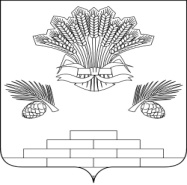 АДМИНИСТРАЦИЯ ЯШКИНСКОГО МУНИЦИПАЛЬНОГО РАЙОНАПОСТАНОВЛЕНИЕот «08» октября 2018г. № 599-ппгт ЯшкиноОб утверждении плана мероприятий («дорожной карты») по продвижению и расширению ассортимента продукции местныхтоваропроизводителей в Яшкинском муниципальном районе на 2018-2019 годы	В целях обеспечения продовольственной безопасности в Яшкинском муниципального районе, расширения доступа местных производителей на рынки сбыта продукции, во исполнение распоряжения Коллегии Администрации Кемеровской области от 24 сентября 2018 года № 423-р  «Об утверждении плана мероприятий («дорожной карты») по продвижению и расширению ассортимента продукции местных товаропроизводителей в Кемеровской области на 2018-2019 годы», руководствуясь Уставом Яшкинского муниципального района, администрация Яшкинского муниципального района постановляет:	1. Утвердить план мероприятий («дорожную карту») по продвижению и расширению ассортимента продукции местных товаропроизводителей  Яшкинского муниципального района на 2018-2019 годы (далее - план мероприятий («дорожная карта»)) согласно приложению к настоящему постановлению.	2. Разместить настоящее постановление на официальном сайте администрации Яшкинского муниципального района в информационно – телекоммуникационной сети «Интернет».        3.  Контроль за исполнением настоящего постановления возложить на заместителя главы Яшкинского муниципального района по инвестициям и экономике Ю.И. Творогову.	4. Настоящее постановление вступает в силу с момента подписания.	Глава Яшкинского	муниципального района                                                                 С.В. ФроловПриложениек постановлению администрацииЯшкинского муниципального районаот 10 октября 2018 г. № 559-пПлан мероприятий («дорожная карта»)по проведению и расширению ассортимента продукции местных товаропроизводителей Яшкинского муниципального района на 2018-2019 годыЗаместитель главыЯшкинского муниципального района по инвестициям и экономике                                                                                                                   Ю.И. Творогова            №п/пНаименование мероприятияСрокпроведенияОтветственные исполнители1234Анализ доли товаров местного производства на рынке Яшкинского муниципального районаАнализ доли товаров местного производства на рынке Яшкинского муниципального районаАнализ доли товаров местного производства на рынке Яшкинского муниципального районаАнализ доли товаров местного производства на рынке Яшкинского муниципального района1.2Содействие в проведении мониторинга по выявлению доли товаров местных товаропроизводителей (магазины торговых сетей, рынки, ярмарки, нестационарные торговые объекты)ЕжеквартальноОтдел по развитию предпринимательства и потребительского рынка администрации Яшкинского муниципального района2. Развитие каналов сбыта продукции местного производства2. Развитие каналов сбыта продукции местного производства2. Развитие каналов сбыта продукции местного производства2. Развитие каналов сбыта продукции местного производства2.1Развитие нестационарной торговли2018-2019годыОтдел по развитию предпринимательства и потребительского рынка администрации Яшкинского муниципального района2.2Рассмотрение возможности внесения изменений в существующую схему размещения нестационарных торговых объектов, предусматривающих предоставление компенсационных мест, продление договоров на размещение нестационарных торговых объектов без проведения аукциона и иные меры, направленные на развитие нестационарной торговли.2018-2019годыОтдел по развитию предпринимательства и потребительского рынка администрации Яшкинского муниципального районаСлужба по вопросам архитектуры администрации Яшкинского муниципального района2.3Развитие мобильной торговли2018-2019годыОтдел по развитию предпринимательства и потребительского рынка администрации Яшкинского муниципального района2.4Развитие ярмарочной торговли. Увеличение количества ярмарочных площадок, ярмарок «выходного дня», тематических ярмарок (рыбных, молочных, медовых и пр.)2018-2019годыОтдел сельского хозяйства и продовольствия администрации Яшкинского муниципального района2.5Открытие торговых галерей («зеленых рынков») для реализации продукции местного производства2018-2019 годаОтдел сельского хозяйства и продовольствия администрации Яшкинского муниципального района Отдел по развитию предпринимательства и потребительского рынка администрации Яшкинского муниципального района2.6Содействие в проведении закупочных сессий торговых сетей и местных товаропроизводителей Август-сентябрь 2019 годаОтдел сельского хозяйства и продовольствия администрации Яшкинского муниципального района Отдел по развитию предпринимательства и потребительского рынка администрации Яшкинского муниципального района3.Популяризация продукции местных товаропроизводителей3.Популяризация продукции местных товаропроизводителей3.Популяризация продукции местных товаропроизводителей3.Популяризация продукции местных товаропроизводителей3.1.Проведение выставок-ярмарок2018-2019 годаОтдел сельского хозяйства и продовольствия администрации Яшкинского муниципального района Отдел по развитию предпринимательства и потребительского рынка администрации Яшкинского муниципального района3.2.Размещение информации в СМИ о местных производителях (телевидение, газеты, интернет-ресурсы и пр.)2018-2019 годаОтдел сельского хозяйства и продовольствия администрации Яшкинского муниципального района Отдел по развитию предпринимательства и потребительского рынка администрации Яшкинского муниципального района